RTC CLEARANCE FORM(Version 2017)PHILIPPINE COLLEGE OF RADIOLOGY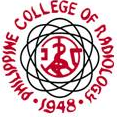 Specialty Society Recognized by the Philippine Medical AssociationResidency Training CouncilCLEARANCE FORMPBRE - 1DO NOT WRITE BELOW THIS LINE-------------------------------------------------------------------------------------------------------------------------------------------------------------------Print Legibly	PERSONAL INFORMATIONPrint Legibly	PERSONAL INFORMATIONPrint Legibly	PERSONAL INFORMATIONPrint Legibly	PERSONAL INFORMATIONPrint Legibly	PERSONAL INFORMATIONPrint Legibly	PERSONAL INFORMATIONPrint Legibly	PERSONAL INFORMATIONPrint Legibly	PERSONAL INFORMATIONLast Name:Last Name:First Name:First Name:First Name:Middle Name:Middle Name:Middle Name:CONTACT INFORMATIONCONTACT INFORMATIONCONTACT INFORMATIONCONTACT INFORMATIONCONTACT INFORMATIONCONTACT INFORMATIONCONTACT INFORMATIONCONTACT INFORMATIONEmail Address:Email Address:Email Address:Landline No.:Landline No.:Landline No.:Mobile No.:Mobile No.:TRAINING INFORMATIONTRAINING INFORMATIONTRAINING INFORMATIONTRAINING INFORMATIONTRAINING INFORMATIONTRAINING INFORMATIONTRAINING INFORMATIONTRAINING INFORMATIONResidency Training Institution:Residency Training Institution:Residency Training Institution:Residency Training Institution:Date of Residency Training Started:Date of Residency Training Started:Date of Residency Training Started:Date of Residency Training Started:Date of Completion Residency Training:Date of Completion Residency Training:Date of Completion Residency Training:Present Year Level:REQUIREMENTSREQUIREMENTSREQUIREMENTSREQUIREMENTSREQUIREMENTSREQUIREMENTSREQUIREMENTSREQUIREMENTSREQUIREMENTSAttendance to Scientific MeetingsAttendance to Scientific MeetingsAttendance to Scientific MeetingsAttendance to Scientific MeetingsAttendance to Scientific MeetingsAttendance to Scientific MeetingsAttendance to Scientific MeetingsAttendance to Scientific MeetingsAttendance to Scientific MeetingsAttendance to Scientific MeetingsAttendance to Scientific MeetingsAttendance to Scientific MeetingsAttendance to Scientific MeetingsAttendance to Scientific MeetingsAttendance to Scientific MeetingsAttendance to Scientific MeetingsUpdated/Tabulated Census of the Hospital CasesUpdated/Tabulated Census of the Hospital CasesUpdated/Tabulated Census of the Hospital CasesUpdated/Tabulated Census of the Hospital CasesUpdated/Tabulated Census of the Hospital CasesUpdated/Tabulated Census of the Hospital CasesUpdated/Tabulated Census of the Hospital CasesUpdated/Tabulated Census of the Hospital CasesPhotocopy of In-Service ExaminationsPhotocopy of In-Service ExaminationsPhotocopy of In-Service ExaminationsPhotocopy of In-Service ExaminationsPhotocopy of In-Service ExaminationsPhotocopy of In-Service ExaminationsPhotocopy of In-Service ExaminationsPhotocopy of In-Service ExaminationsPhotocopy of In-Service ExaminationsPhotocopy of In-Service ExaminationsPhotocopy of In-Service ExaminationsPhotocopy of In-Service ExaminationsPhotocopy of In-Service ExaminationsPhotocopy of In-Service ExaminationsPhotocopy of In-Service ExaminationsPhotocopy of In-Service ExaminationsScientific/Proposal/Research Paper submitted and signed by Chairman of the Department,  Training Officer, and Research Adviser for the PBRE-1  and approved by the RTC Research Committee (RC-001 Form)Scientific/Proposal/Research Paper submitted and signed by Chairman of the Department,  Training Officer, and Research Adviser for the PBRE-1  and approved by the RTC Research Committee (RC-001 Form)Scientific/Proposal/Research Paper submitted and signed by Chairman of the Department,  Training Officer, and Research Adviser for the PBRE-1  and approved by the RTC Research Committee (RC-001 Form)Scientific/Proposal/Research Paper submitted and signed by Chairman of the Department,  Training Officer, and Research Adviser for the PBRE-1  and approved by the RTC Research Committee (RC-001 Form)Scientific/Proposal/Research Paper submitted and signed by Chairman of the Department,  Training Officer, and Research Adviser for the PBRE-1  and approved by the RTC Research Committee (RC-001 Form)Scientific/Proposal/Research Paper submitted and signed by Chairman of the Department,  Training Officer, and Research Adviser for the PBRE-1  and approved by the RTC Research Committee (RC-001 Form)Scientific/Proposal/Research Paper submitted and signed by Chairman of the Department,  Training Officer, and Research Adviser for the PBRE-1  and approved by the RTC Research Committee (RC-001 Form)Scientific/Proposal/Research Paper submitted and signed by Chairman of the Department,  Training Officer, and Research Adviser for the PBRE-1  and approved by the RTC Research Committee (RC-001 Form)Endorsement Letter from Chairman of the Department and  Training OfficerEndorsement Letter from Chairman of the Department and  Training OfficerEndorsement Letter from Chairman of the Department and  Training OfficerEndorsement Letter from Chairman of the Department and  Training OfficerEndorsement Letter from Chairman of the Department and  Training OfficerEndorsement Letter from Chairman of the Department and  Training OfficerEndorsement Letter from Chairman of the Department and  Training OfficerEndorsement Letter from Chairman of the Department and  Training OfficerPhotocopy of the Certificate of Hospital Accreditation when residency was startedPhotocopy of the Certificate of Hospital Accreditation when residency was startedPhotocopy of the Certificate of Hospital Accreditation when residency was startedPhotocopy of the Certificate of Hospital Accreditation when residency was startedPhotocopy of the Certificate of Hospital Accreditation when residency was startedPhotocopy of the Certificate of Hospital Accreditation when residency was startedPhotocopy of the Certificate of Hospital Accreditation when residency was startedPhotocopy of the Certificate of Hospital Accreditation when residency was startedPhotocopy of the present Certificate of Hospital AccreditationPhotocopy of the present Certificate of Hospital AccreditationPhotocopy of the present Certificate of Hospital AccreditationPhotocopy of the present Certificate of Hospital AccreditationPhotocopy of the present Certificate of Hospital AccreditationPhotocopy of the present Certificate of Hospital AccreditationPhotocopy of the present Certificate of Hospital AccreditationPhotocopy of the present Certificate of Hospital AccreditationPhotocopy of the present Certificate of Hospital AccreditationPhotocopy of the present Certificate of Hospital AccreditationPhotocopy of the present Certificate of Hospital AccreditationPhotocopy of the present Certificate of Hospital AccreditationPhotocopy of the present Certificate of Hospital AccreditationPhotocopy of the present Certificate of Hospital AccreditationPhotocopy of the present Certificate of Hospital AccreditationPhotocopy of the present Certificate of Hospital AccreditationPhotocopy of Departmental Logbook showing attendance to Departmental and Interdepartmental Conferences (Certification Form signed by Training Officer)Photocopy of Departmental Logbook showing attendance to Departmental and Interdepartmental Conferences (Certification Form signed by Training Officer)Photocopy of Departmental Logbook showing attendance to Departmental and Interdepartmental Conferences (Certification Form signed by Training Officer)Photocopy of Departmental Logbook showing attendance to Departmental and Interdepartmental Conferences (Certification Form signed by Training Officer)Photocopy of Departmental Logbook showing attendance to Departmental and Interdepartmental Conferences (Certification Form signed by Training Officer)Photocopy of Departmental Logbook showing attendance to Departmental and Interdepartmental Conferences (Certification Form signed by Training Officer)Photocopy of Departmental Logbook showing attendance to Departmental and Interdepartmental Conferences (Certification Form signed by Training Officer)Photocopy of Departmental Logbook showing attendance to Departmental and Interdepartmental Conferences (Certification Form signed by Training Officer)Basic Life Support CertificateBasic Life Support CertificateBasic Life Support CertificateBasic Life Support CertificateBasic Life Support CertificateBasic Life Support CertificateBasic Life Support CertificateBasic Life Support Certificate